All. A scheda di candidatura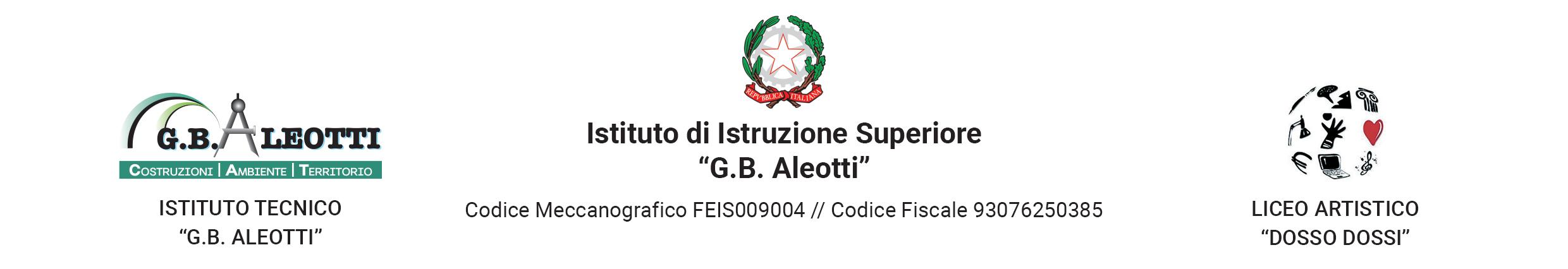 						Al Dirigente scolastico						dell’istituto Istruzione superiore ”G.B. ALEOTTI”						e-mail feis009004@pec.istruzione.itOggetto. Selezione docente formatore laboratorio “Orientamento e PCTO” nell’ambito del piano di formazione del personale docente neoassunto – Provincia di Ferrara – a.s. 2019/20Il /la sottoscritt ________________________________________________________ nato a ____________________________________________ il _________________ C.F. ______________________________________Residente a ______________________________ via _________________________ tel. __________________________________ e-mail__________________________ in servizio presso l’Istituto _______________________________________________ (codice meccanografico ______________________________)Dichiara la propria disponibilitàa svolgere la funzione di FORMATORE nel laboratorio formativo “Orientamento e PCTO” di cui all’art. 8 del DM 850/2015, per le attività di formazione dei docenti neoassunti nella provincia di Ferrara nell’a.s. 2019/2020.A tal fine dichiara di essere in possesso dei seguenti requisiti (pena esclusione):REQUISITI GENERALICittadinanza italiana, ovvero cittadinanza di Stato membro dell’Unione Europea con adeguata conoscenza della lingua italiana ed il possesso dei diritti civili e politici anche nello Stato di appartenenza;Non aver riportato condanne penali che impediscano, ai sensi delle vigenti disposizioni in materia, la costituzione del rapporto di impiego con la pubblica amministrazione;Idoneità fisica all’impiegoREQUISITI SPECIFICIDocente con contratto a tempo indeterminatoDiploma di laurea vecchio ordinamento o specialistica II livelloIl sottoscrittoSi impegna ad assumere l’incarico senza riserva, secondo il calendario che concorderà con il dirigente dell’Ufficio VI e in modalità “da remoto”Autorizza al trattamento dei dati personali per fini istituzionali in conformità al D.Lgs. 196/2003 e art. 13 Regolamento Europeo 679/2016 e regolamento attuativo Agosto 2018Si impegna alla raccolta delle presenze;Si impegna alla preparazione,  cura e la distribuzione del materiale didattico necessario;si impegna alla validazione della documentazione e delle attività di ricerca elaborate dai docenti neoassunti (vedi DM , articolo 8, comma 3), raccolte in formato digitale dal formatore entro 10 gg. dall’incontro laboratorialeIl/la sottoscritto/a dichiara la propria responsabilità a collaborare alla progettazione esecutiva degli incontri formativi oltre le ore previste di coordinamento dei laboratori.DICHIARA INOLTRETITOLI CULTURALI (indicare la data del conseguimento)Alla presente allega:Il curriculum vitae datato e firmatoIl documento di identitàIl progetto tecnico-didattico Luogo e data ……………………..					FIRMA  (obbligatorio a pena di nullità della domada)						______________________________TITOLI UNIVERSITARI (oltre il titolo di accesso)Parte riservata alla Commissione PUNTIdottorato di ricerca ______________________________ conseguito il __________ presso ________________________________________Seconda laurea _____________________________________ conseguito il ___________________ presso ______________________Corsi di specializzazione/perfezionamento _______________________Conseguito il ___________________ presso _____________________Master universitari di primo livello ______________________________ conseguito il ___________________ presso ______________________Master universitari di secondo livello ___________________________ conseguito il _________________ presso _______________________Attestato di frequenza a corsi di formazione espressamente indirizzati all’aggiornamento su tematiche inerenti l’oggetto di selezione erogati daIndire __________________________ conseguito il ______________ANSAS __________________________ conseguito il ______________Università _______________________ conseguito il  ______________Ecc._________________________________________________________Pubblicazioni :________________________________________________________Esperienze professionaliAver svolto attività di formatore in percorsi di formazione rivbolti ai docenti neoassunti negli aa.ss. _____________Aver svolto attività di tutor/formatore/supervisore tirocinio in progetti di formazione rivolti a docenti/studenti universitari inerenti la tematica del laboratorio in oggetto _________________________________________________________PROETTO TECNICO DIDATTICODescrizione del percorso formativo, dei contenuti, delle metodologie, delle risorse didattiche che si intendono utilizzare per raggiungere gli obiettivi previsti dal corso……………………………………………………………………………